Eliciting<PPT-1> In the pastNow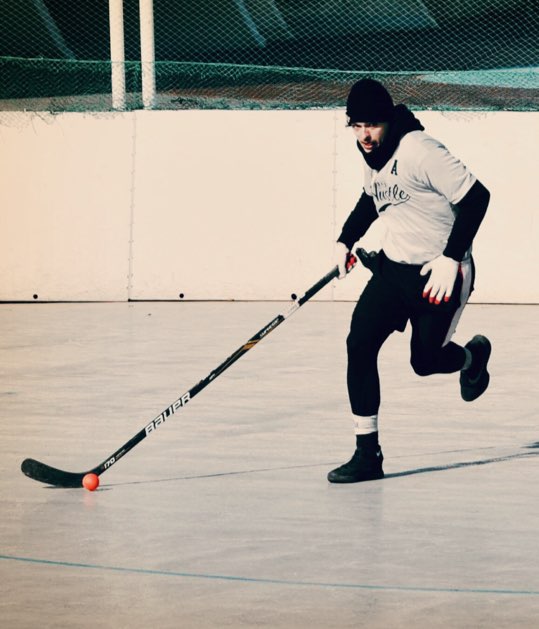 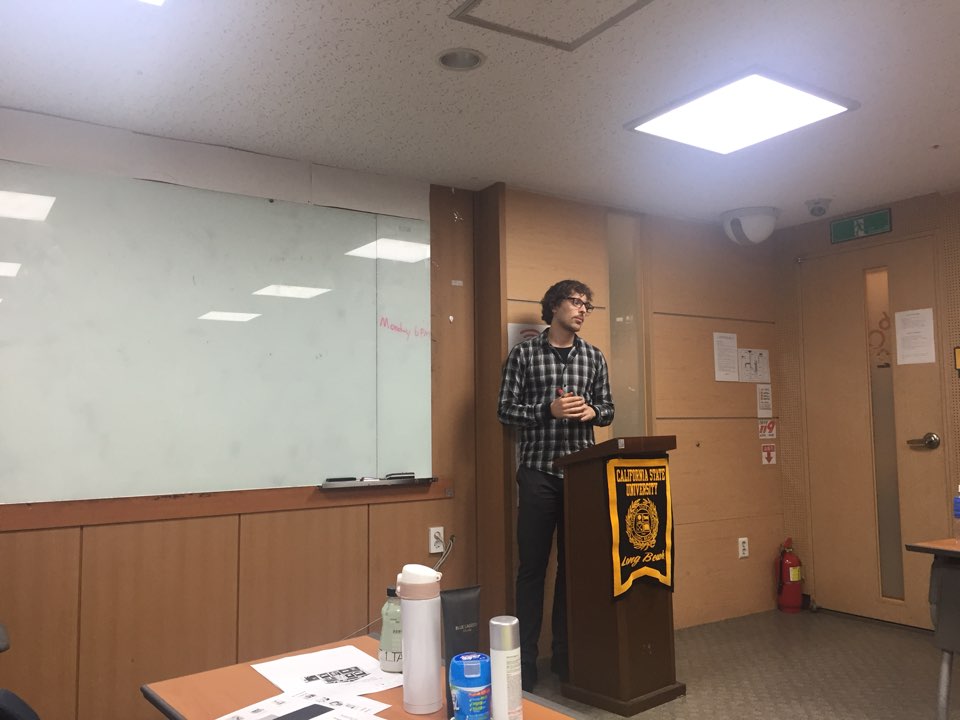 < Structure Table in PPT>1. Stefan used to be a hockey player2. Stefan didn't use to be an English teacherWorksheet #1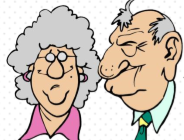 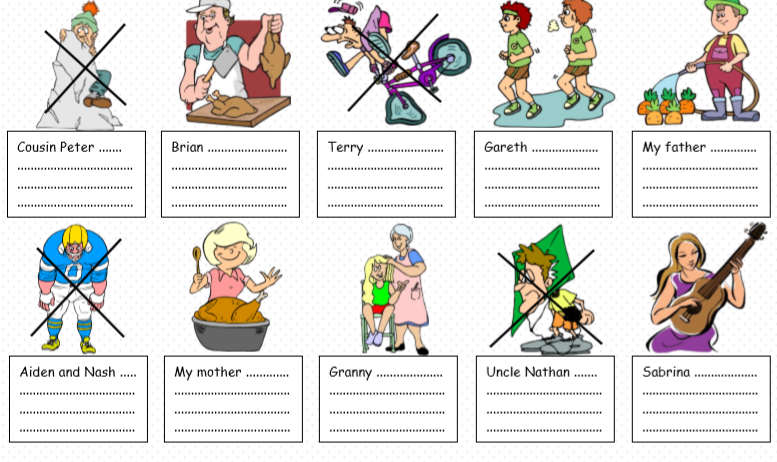 Worksheet #2How did we use to live?Write down 3 inventions that change the worldExplain what life was like before each invention and how life is different with it.Example:The Car->People used to travel on horses. But now we have cars.->People didn’t use to have cars. But now they have them.1.2.3Worksheet #3 (SOS)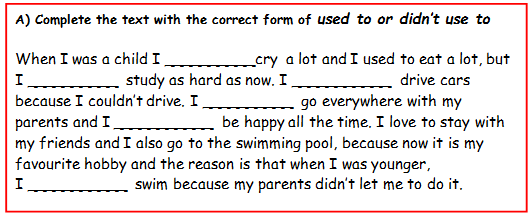 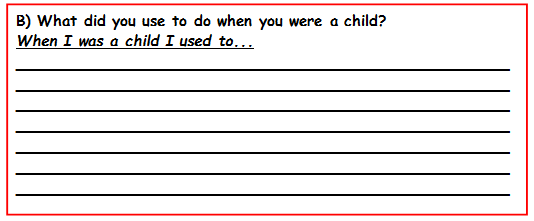 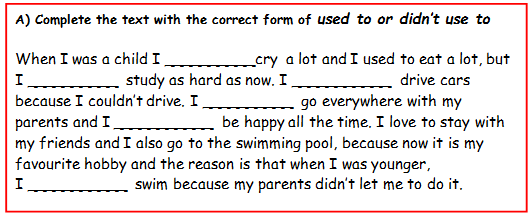 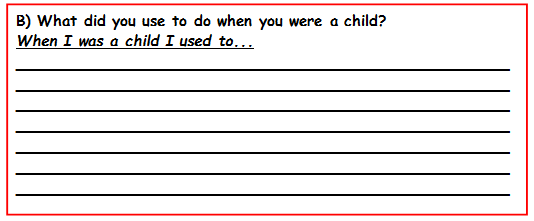 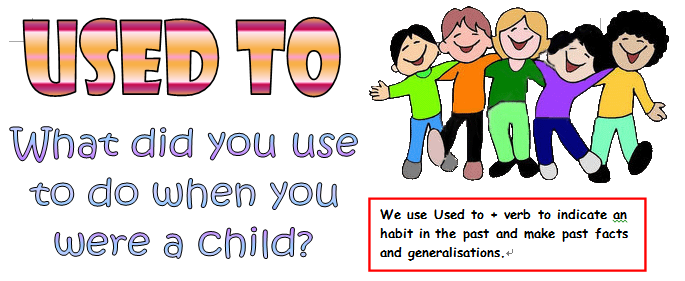 Worksheet #1 (Solution)1. didn’t use to climb mountains2. use to sell meat3. didn’t use to ride a bicycle well4. use to run every morning5. use to grow vegetables6. didn’t use to play American football7. use to cook delicious food8. use to comb hair9. didn’t use to fly kite10. use to play the guitarWorksheet#3(Solution)used todidn’t use todidn’t use toused toused todidn’t use to□Listening     □Speaking     □Reading     ☑ Grammar     □WritingTopic: Talking about past habits(Used to/Didn’t use to)Instructor:Sunny KimLauren KimLevel:Intermediate (Adult)Students:12 studentsLength: 40 MinutesMaterials:White board and markersRealia(2 photos of Stefan)/Structure Table PPT 1&2Worksheet #1 – Used To/didn’t use to(Talking about past habits),     (12copies)Worksheet #2 – How did we use to live? (12 copies)Worksheet #3 –When you were a child for SOS activity (12 copies )Aims:Main aim: Students will learn new grammar “used to” and “didn’t use to” by drilling the target languages and filling the gaps.Secondary aim: Students will improve their writing, listening and speaking skills by listening and repeated speaking practice in pairs and whole class.Personal aim: I want my students to be more confident and active by improving their grammar communicatively.Language Skills,Reading: Students will read questions from the worksheet.Listening: Students will practice their skills by listening other students/teachers.Speaking: Students will present their answers/opinions and practice pair activity in front of the class.Writing: Students will write their short essay about “How did we use to live?”Language Systems,Phonology: DrillingGrammar: Use of “Used to” & “Didn’t use to” (“I used to…, I didn’t use to…)Function: Describing past habitsDiscourse: Short essayAssumptions,Students Already knowHow the class is organized (there will be 12 students in a circled shape)Today they will learn the first “Used to(Affirmative & Negative)” out of three different usages (Be used to, Used to ~ ing)Their past habitsAnticipated Errors and Solutions:For less advanced students-> Give them more language to get them started by giving more demonstration.For more advanced students-> Have them demonstrate for themselves in front of the class.If the preparation and presentation time are too long or short for students-> Vary the time according to the situation.References:The meaning of Used to:https://www.macmillandictionary.com/dictionary/british/used-to_1Worksheet#1https://www.englishwsheets.com/used_to.htmlWorksheet #2 http://www.eslbase.com/downloads/pdf/used-to.pdfWorksheet #3 https://en.islcollective.com/resources/printables/worksheets_doc_docx/used_to_review_for_trinity_college_grade_7/used-to-preintermediate/7873Lead-InLead-InLead-InLead-InMaterials: NoneMaterials: NoneMaterials: NoneMaterials: NoneTimeSet upStudent ActivityTeacher Talk1 minWholeClassAnswering the teacher’s questionsGood morning, everyone! How are you doing today? As some of you guys might know, I used to work out 5 times a week but I only work out once a week. How about you? Do you have any past habit?PresentationPresentationPresentationPresentationMaterials: Realia & Structure Table(PPT1&2), white board, board markerMaterials: Realia & Structure Table(PPT1&2), white board, board markerMaterials: Realia & Structure Table(PPT1&2), white board, board markerMaterials: Realia & Structure Table(PPT1&2), white board, board markerTimeSet upStudent ActivityTeacher Talk2min2min7min2minWholeClassPairsWhole ClassPairsAnswer to the teacherStudents discussionAnswering the teacher’s questionRead the changeable words togetherAnswer to the teacherAnswer to the teacherStudents repeat after a teacherSome pairs demonstrate for the class.Students practice their sentenceProcedure:1.Eliciting from pictures (Showing 2 different photos of Stefan to the class)What do you think what did he do in the past and what does he do now? Can anyone explain? (Listen to their answers)InstructionYes. He used to be a hockey player in the past but now he is a TESOL teacher.CCQIs he still a hockey player?(No)What does he do now? (Teacher)Great! Now talk with your partner about your past habit. I will give you two minutes.ICQWhat do you do?Are you working with your partner?How much time do you have?Good. Start.2. Introduce Grammar(Target language)(Write the word Used to on the board)Today’s grammar is used to.What is used to? Any volunteer to answer it?(Listen to their answers)Right! Used to is the past habit.FormStefan(S) used to(Affirmative) be(I) a hockey player(N)CCQWhat verb form come after used to? (Infinitive)Was he a hockey player in the past?(Yes)(Write on board after listening to their answers)Subject + Affirmative + Infinitive + NounWhen we talk about things that happened in the past but don’t happen anymore we use used to. CCQThe form used to can change?(No)Yes. In statements, the form used to does not change. Can we use the verb be before used to?(No)Yes. We do not use the verb be before it. It always refers to past time.(Show structure table PPT1 )As you can see the table, we can also change the subject, infinitive and noun.Let’s read together.From the subject, Stefan, I,You,She/He,We/They…Then What is the negative form? Can anyone know?Yes, the negative form is didn’t use to.(Show structure table PPT 2)Stefan(S) didn’t use to(Negative) be(I) an English teacher(N)Then what does it mean?Right, the negative form “didn’t use to” uses to talk about things which in the past were not the part of your routine but now they are.CCQWas he an English teacher in the past?(No)Right, it means he was not an English teacher but now he is.DrillingEveryone repeat after me!Stefan used to be a hockey playerStefan didn’t use to be an English teacherGreat! This time practice with your partner. You can simply change the subject, infinitive and noun or make a sentence using both used to/didn’t use to.Any pairs want to demonstrate for everyone?Good job! Now I will give you 2 minutes to practice with your partner.ICQWhat do you do?Are you working in pairs?How much time do you have?Good. Start.Monitor(Walk around classroom. Help if any pair has a question)1min leftTimes up. Let’s move on.PracticePracticePracticePracticeMaterials: Board & markers, Worksheet #1Materials: Board & markers, Worksheet #1Materials: Board & markers, Worksheet #1Materials: Board & markers, Worksheet #1TimeSet upStudent ActivityTeacher Talk3min1min2min5minIndividuallyWholeClassWholeClassPairsWorksheet#1(Talking about past habits)One student demonstratesSolve togetherDemonstration	Change the box/answer to the opposite wayProcedure1. Controlled PracticeInstruction(Distribute the worksheet#1)InstructionCan anyone demonstrate first question?Awesome! Everyone, please fill in the box with the matching phrase on the below the worksheet. I will give you 3minutes to finish. Work alone.ICQWhat do you do?Are you working in pairs?How much time do you have?Great, start!Monitor(Walk around classroom. Help if any student has a question)1 minute leftTime’s up. Do you need more time?(Be flexible with time)Let’s solve together.From left to the right, #1 is Cousin Peter didn’t use to climb mountains…. Good job! Well done everyone!2. Less- Controlled PracticeInstructionNow you can change the answer to the opposite way according to the imageCan anyone show demonstration for the class?(Students demonstrate)Fantastic! Now practice it with your partner. I will give you 5minutes to finish and practice.ICQWhat do you do?Are you working in pairs?How much time do you have?Great, Start!Monitor(See if all students are active and answer if students have a question)(Giving time warning)1min leftTime’s up. Well done, everyone!ProductionProductionProductionProductionProductionProductionProductionMaterials: White board and marker,worksheet#2Materials: White board and marker,worksheet#2Materials: White board and marker,worksheet#2Materials: White board and marker,worksheet#2Materials: White board and marker,worksheet#2Materials: White board and marker,worksheet#2Materials: White board and marker,worksheet#2TimeSet upSet upStudent ActivityStudent ActivityTeacher TalkTeacher Talk3min7min2minIndividuallyGroupsGroupsIndividuallyGroupsGroupsOne student read the paperOne student gives an exampleWriting their short essay about 3 inventions and share with a groupPresent three inventionsOne student read the paperOne student gives an exampleWriting their short essay about 3 inventions and share with a groupPresent three inventionsProcedure3. Short Essay (Free Practice)Instruction(Distribute worksheet#2)Ok. We have practiced many phrases using used to/didn’t use to. Then how did we use to live? Any volunteer to read the paper?Any volunteer gives another example for the class?Good. I will divide into 3 groups. These three are group A, group B and group C. Each group writes down 3 inventions that changed world.Don’t forget to include today’s grammar “used to/didn’t use to” to your writing. Make it simple. Maybe 1 or 2 sentences each invention. And Be ready to present to other groups after you are done. I will give you 7 minutes. Good luck!ICQWhat do you do?What do you include?Are you working in groups?How much time do you have?Great, Start!Monitor(Walk around classroom. See if all students are active.)1min leftTime’s up. Any group to present first?Fantastic! Well done, Everyone!Procedure3. Short Essay (Free Practice)Instruction(Distribute worksheet#2)Ok. We have practiced many phrases using used to/didn’t use to. Then how did we use to live? Any volunteer to read the paper?Any volunteer gives another example for the class?Good. I will divide into 3 groups. These three are group A, group B and group C. Each group writes down 3 inventions that changed world.Don’t forget to include today’s grammar “used to/didn’t use to” to your writing. Make it simple. Maybe 1 or 2 sentences each invention. And Be ready to present to other groups after you are done. I will give you 7 minutes. Good luck!ICQWhat do you do?What do you include?Are you working in groups?How much time do you have?Great, Start!Monitor(Walk around classroom. See if all students are active.)1min leftTime’s up. Any group to present first?Fantastic! Well done, Everyone!Post TaskPost TaskPost TaskPost TaskPost TaskPost TaskPost TaskMaterials: White board and markerMaterials: White board and markerMaterials: White board and markerMaterials: White board and markerMaterials: White board and markerMaterials: White board and markerMaterials: White board and markerTimeTimeSet upSet upStudent ActivityStudent ActivityTeacher Talk1min1min1min1min1min1minWholeClassWholeClassWholeClassWholeClassWholeClassWholeClassStudents listenStudents listen and answer to the teacher’s questionsStudents will talk about today’s activitiesStudents listenStudents listen and answer to the teacher’s questionsStudents will talk about today’s activities1.Error Correction(Correct any mistakes from the activity)2. Conclusion(Conclude the lesson with a review of the new grammar.)3.Feedback(Share the students' ideas)How was the class? What do you feel of the new grammar? Great work today everyone! As you can see, “used to/didn’t use to” are really helpful but they are also not very complicated so I strongly encourage you to begin using it in your daily English!Thank you all for you participation and have a nice day.SOS ActivitySOS ActivitySOS ActivitySOS ActivityMaterials: (12copies) When you were a childMaterials: (12copies) When you were a childMaterials: (12copies) When you were a childMaterials: (12copies) When you were a childTimeSet upStudent ActivityTeacher Talk7 min3minIndividuallyWholeClassStudents complete the text Present the three volunteers1. When you were a childInstructionNow we are going to complete the text with the correct form of USED TO and write about things you did when you were a child.Don’t forget to include today’s grammar “used to/didn’t use to” to your writing. (Distribute worksheet#3)I will give you 7 min. Good luck! Work alone.ICQWhat do you do?Are you working in groups?How much time do you have?Great, Start!Monitor(Walk around classroom. See if all students are active.)1min leftTime’s up.Who will make the presentation first?SubjectUsed to (Affirmative)InfinitiveNounStefanIYOUShe/HeWe/Theyused toBe(a)hockey (a)player(s), (a)musician(s),(a)dancer(s),(a)artist(s)Subjectdidn’t use to(Negative)InfinitiveNounStefanIYOUShe/HeWe/Theydidn’t use tobean English (a)teacher(s), (a)musician(s),(a)dancer(s),(a)Artist(s)